Did you know that every 3 minutes dementia robs someone of their happily ever after. The number of people living with dementia is projected to triple by 2050. Globally, this complex condition affects millions of lives, yet it often remains in the shadows. As our society ages, dementia becomes an increasingly relevant topic.On Saturday more than 35 local residents met at St John’s Church to hear from Dr. Pallavi Nair, Research Associate in the Department of Primary Care and Public Health, School of Public Health, Imperial College London. Dr Nair addressed the risks associated with dementia, underscoring the persistent need for increased awareness, preventive measures, proactive risk reduction, early detection, and timely support to enhance the quality of life for individuals, caregivers, and the community at large.  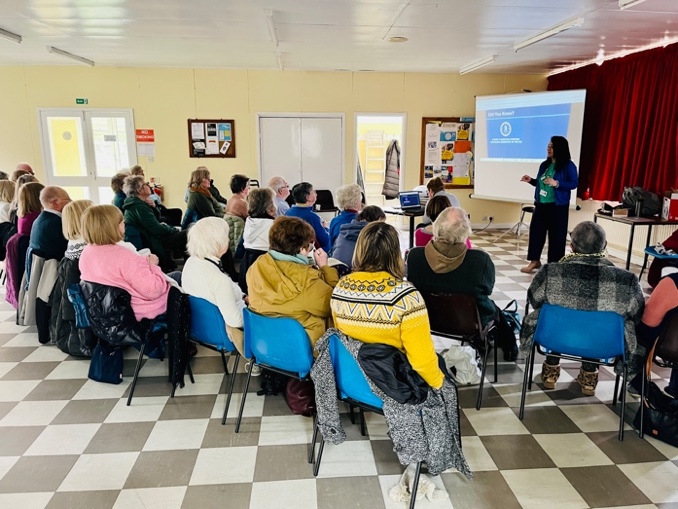 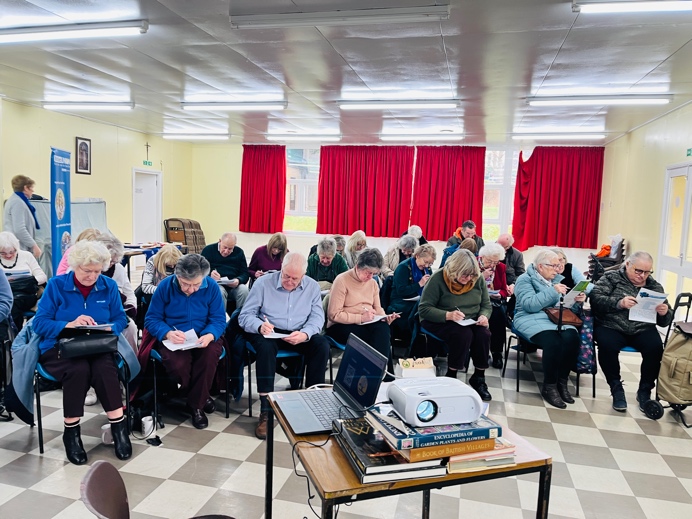 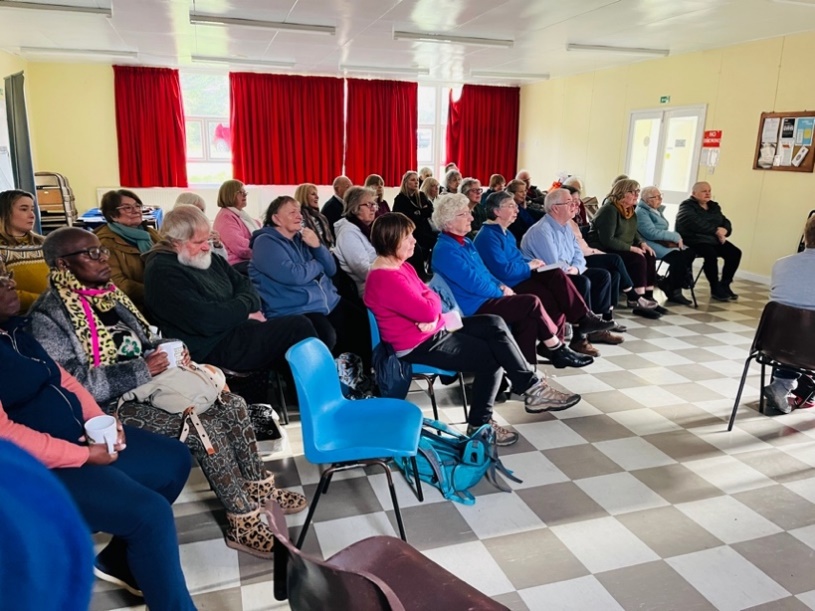 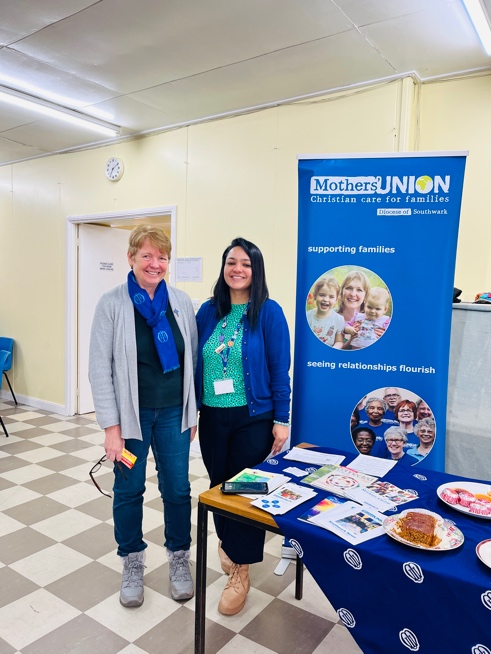 